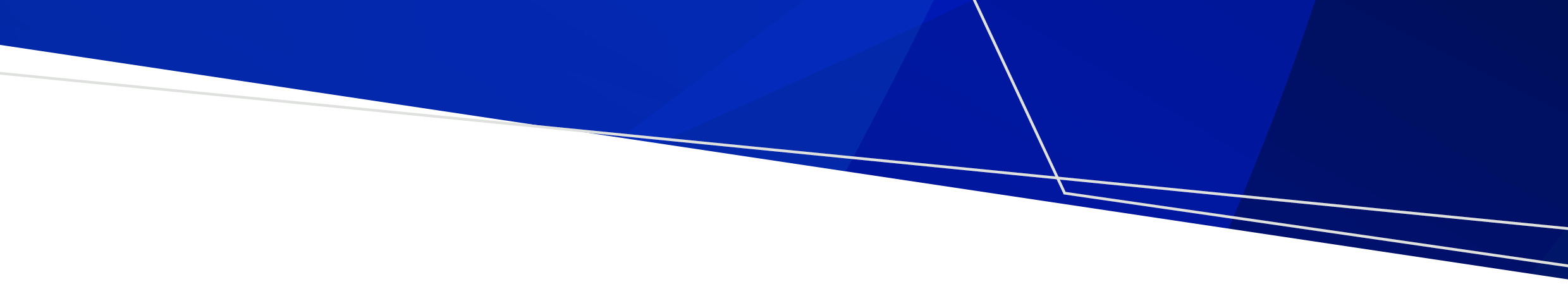 PurposeTo provide guidance for the reporting in CMI/ODS of parents of children in an open case/episode at an area mental health service (AMHS).  Some AMHS will be conducting a group-based parenting program as part of their service.OverviewThe Royal Commission called for the establishment of dedicated service streams for infants, children and their families.  Recommendation 19 of the Royal Commission's final report recommended a range of supports to help families meet the needs of their children, including tiers of parenting supports tailored to the needs and developmental stage of the child and matched to the family’s circumstances.Group-based sessions will form part of a range of graduated parenting supports recommended by the Royal Commission to provide programs and services to support the needs and developmental stage of the child and matched to the family’s circumstances.Group-based parenting sessions are to be made available for parents and carers of children aged 0 to 11 accessing Infant, Child and Youth Area Mental Health and Wellbeing Services. Parent includes any primary care giver, including parents, grandparents, guardians and carers. The Royal Commission has articulated a vision that this program will be a ‘step-up’ in intensity from the intermediate tier of group-based parenting programs provided in the three Infant, Child and Family Health and Wellbeing Hubs. Group-based parenting supports within Area Mental Health Services aim to assist parents, families, carers and supporters to strengthen individual and family relationships which, in turn, can help support the child experiencing mental health and wellbeing challenges.   The 2022-23 Budget provided funding for group-based sessions in regional Area Mental Health Services, commencing at services in two waves (from 2022-23 and 2023-24). Activity Data ReportingThe reporting relates to parents of registered CAMHS consumers whose parents/carers/family would benefit from attending group-parenting programs and aims to monitor the number of group sessions and the number of parents/families who attend the parenting program sessions.Refer CMI/ODS program management circular, Contact Data Definitions, on recording group activity.Subcentre / Program SetupThe subcentre and program set up to be used in CMI/ODS for CAMHS parenting program is shown below.  It is envisaged that the group parenting program will be run as part of an existing team’s activity (existing subcentre with new program added) and where the child has an open case/episode.SubcentreProgramPlease note new program type category code.	For More InformationFurther information about the correct use of CMI/ODS can be found on the Victorian Government’s website.  In particular, see the sections on; Registration of Clients, CMI/ODS Service Contacts and Subcentre/Program Maintenance. https://www.health.vic.gov.au/research-and-reporting/bulletins-and-program-management-circulars-pmcMental Health Bulletin 72CAMHS Parenting Program CampusSubcentre NameSubcentre TypeCaseloadThe CMI/ODS campus    Subcentre name (could be existing subcentre where child has open case/episode)CommunityYesProgram DescriptionProgram ClassProgram TypeFund SourceTarget PopulationStart DatePoC & OMGroup Parenting ProgramCommunityCPG1 – Comm, ICY-AMHWS15026 Child & Adolescent Assessment Treatment & LiaisonNon specificDate of commencement of programNoFor any queries relating to data reporting or program setup please email: MHDReporting@health.vic.gov.auTo receive this publication in an accessible format please email MHD Reporting <MHDReporting@health.vic.gov.au>Authorised and published by the Victorian Government, 1 Treasury Place, Melbourne.ISSN 2653-620X - Online (pdf/word)Available at Bulletins and Program Management Circulars (PMC) < https://www.health.vic.gov.au/research-and-reporting/bulletins-and-program-management-circulars-pmc>© State of Victoria, Department of Health and Human Services, April 2023